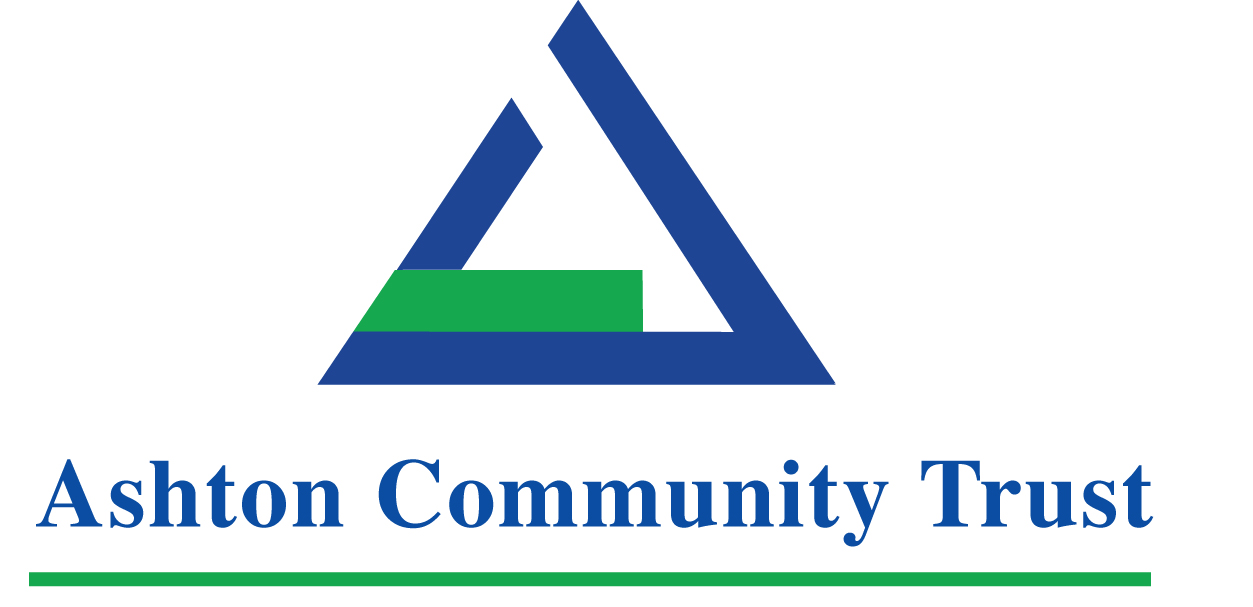 ConfidentialAshton Community TrustAshton Centre5 Churchill Street, Belfast BT15 2BPReference:	LEMIS+ Project – Employer Liaison Support OfficerEmployment Application FormPlease complete this application form in typescript and return it by email only on or before the closing date stated.  Late applications will not be accepted.  Only information provided on this application form will be considered by the panel.  CV’s will not be accepted.Personal Details:Relevant Qualifications and/or Professional Membership (Please continue on a separate sheet of necessary)Employment HistoryPlease give details of jobs that you have held, starting with your present or most recent employer and work backwards, in chronological order.  Include in this section any breaks in employment history for example, caring responsibilities, travelling or returning to study, registered unemployment and temporary/voluntary employment. (Please continue on a separate sheet if required)TrainingSuitability for this positionPlease detail your suitability for this position under the relevant headings below, describing how your experience and knowledge relates to the job description and person specification. You must ensure that you provide sufficient information on the application form to enable the selection panel to assess your eligibility at shortlisting. 

Signed: _____________________________________  Date: ______________________Private and ConfidentialThe following pages will not be used as part of the selection process as they contain information that is strictly private and confidential.I give Ashton Community Trust the right to investigate all references and to secure additional information about me, if job related.  I hereby release from liability the employer and its representatives for seeking such information and all other persons, corporations or organizations for furnishing such information.  I have read and understood the requirements and particulars for the job, which have been supplied to me.  I further understand that the job offer may be subject to the satisfactory outcome of references and/or a satisfactory Access NI Disclosure.Strictly Private And Confidential				Reference No.  LHT/03/17Disclosure of Criminal Convictions under the Rehabilitation of Offenders (Exceptions) Order (Northern Ireland) 1979All applicants must complete this form and return in an envelope marked confidential to Anne Foster, Human Resources, Ashton Community Trust, 5 Churchill Street, BT15 2BP.Post: LEMIS+ Project – Employer Liaison Support OfficerPlease read the following information carefully and then answer the questions:Commitment for Fair SelectionAshton Community Trust is an Equal Opportunities Employer, unprejudiced consideration will be given to all candidates for employment who declare criminal convictions unless the offence(s) is/are manifestly incompatible with the post in question.  Any disclosure will be seen in the context of the job criteria, the nature of the offence and the responsibility for the care of existing clients and employees.Rehabilitation of Offenders (Exceptions) Order (Northern Ireland) 1979Because of the nature of the work you are applying for (staff employed by Ashton Community Trust will/may have substantial or unsupervised access to children and young people, older people and/or the mentally or physically disabled). If yes, please give details of date(s), offence(s) and sentence(s) passed:Please provide any other information you feel is relevant:This may include a description of your circumstances at the time, how your situation may have changed, positive outcomes arising from the conviction such as training received during a period of custody and/or why we should disregard the conviction.If you are applying for a post which involves contact with either children, young people or vulnerable adults, please also confirm that you are not listed on either of the following lists (as appropriate)I confirm that I am not listed on the children’s barred list	Yes		NoI confirm that I am not listed on the adult’s barred list	Yes		NoNotice to ApplicantsPlease place the completed form in the confidential envelope supplied, seal and return with your application form.  If you have downloaded your application form and will be Emailing it, please place the Criminal Convictions form in a confidential envelope, stating that it is for the purposes of the Rehabilitation of Offenders (Exceptions) Order (Northern Ireland) 1979 and post it for the attention of Anne Foster  please mark the envelope strictly confidential.After the interview stage the selection panel will open the envelope of the candidate who received the highest score and separate arrangements will be made to discuss any criminal convictions.  All other envelopes will be shredded.I can confirm to the best of my knowledge, the information given on this form is true and complete.Name:______________________________________ Date__________________________Warning: Failure to provide correct information may affect your application.  We do not wish to exclude ex-offenders but we must ensure that the offence(s) that lead to conviction(s) is/are not manifestly incompatible with the post in question.Post applied for:LEMIS+ Employer Liaison Support OfficerApplication Number:LELSO/3/17Full time:37.5 hours per week 37.5 hours per week 37.5 hours per week Closing Date and Time:Friday 31st March 2017 at 12 noonFriday 31st March 2017 at 12 noonFriday 31st March 2017 at 12 noonSurname:Telephone Number (Home):Forename(s):Telephone Number (Mobile):Title:Email Address:Address:Postcode:Examination level (for example, GCSE/’A’ Level/Degree/NVQ/Subject(s)GradeDate GainedProfessional QualificationsRegistration Body/NumberDate GainedName and Address of Employer and Nature of BusinessFrom                    ToJob Title:Final Salary and Reason for LeavingNotice required if offered the position for which you have applied?Notice required if offered the position for which you have applied?Notice required if offered the position for which you have applied?Notice required if offered the position for which you have applied?Notice required if offered the position for which you have applied?Details of relevant training courses attended and awards achieved, including dates if appropriateEssential Criteria1. Recognised professional Qualification at Level 3 or above in a relevant field (relevant qualifications may include advice and guidance, careers advice, business, recruitment)2. A proven track record of a minimum of 1 year full time paid experience (or 2 years part time paid experience) of working within an employment field.  (Number of years experience may be increased should there be a need to facilitate manageable shortlists)3. Ability to work with both employers and clients to ensure successful placements and prevent drop out;4. Ability to communicate effectively with clients and employers to resolve issues and build relationships;5. Ability to work in a target driven environment;6. Ability to ensure accurate recording of information, produce monthly progress reports against targets and attend management and multi-agency meetings as required;7. Experience and good knowledge of I.T. and database systems including; ability to use MS office (Word, Excel) Internet and Email; 8. An  understanding of the needs of employers and the barriers that clients might face when they gain work;9. Ability to form close working relationships and communicate effectively with colleagues and others connected with the project, particularly representatives of key local agencies and employers;10. Ability to work under own initiative, including effective prioritisation of tasks and ability to work to agreed aims and objectives;11. Willingness to be flexible in work patterns and to fulfill occasional evening and weekend duties12. Valid driving license and access to transport appropriate for the post.  (Consideration will be given to candidates, who because of a disability, cannot hold a driving license but they must have access to a mode of transport that allows them to fulfill the duties of the post).Desirable CriteriaOne or all of the desirable criteria may be used to shortlist applicants13. Knowledge and experience of working with the unemployed and the barriers they face;I confirm that the information I have given is accurate and complete, as misleading or false statements will result in the withdrawal of the offer of employment, or if employed dismissal.Signed…………………………………………………Date…………………………………..Data Protection Act:Under the Data Protection Act 1998, Ashton Community Trust is required to notify applicants and prospective employees on how their personal data will be processed and used.  This application form, excluding the equal opportunities monitoring form, will be retained by Ashton Community trust for a maximum period of 12 months, unless you are the successful applicant for the post, in which case the application form will become part of your employee record.  Some of the data you provide is considered to be Sensitive Personal Data under the Data Protection Act 1998, this information will be used to assist us with recruitment monitoring.  It will be held separately from application forms and will be retained for a three-year period under obligations arising from the NI Equality Legislation, it will also be held electronically.by Signing this form you are giving consent to Ashton Community Trust to use this data in the way described above.Personal Statement:RefereesPlease give full details of two people (not relatives) that we can approach for references, one of which must be your current or most recent employer, if you have never been employed before please list details of someone who would know you in a voluntary or academic capacity.  Please ensure that your referees are aware of this application, and, also, if you are providing us with their email address, that you obtain your referee’s permission to do so.  References must be satisfactory to Ashton Community TrustReferenceReferenceName:Occupation:Full Address:Telephone Number:Email:ReferenceReferenceName:OccupationFull Address:Telephone Number:Email:I confirm that the information I have given is accurate and complete, as misleading or false statements will result in the withdrawal of the offer of employment, or if employed dismissal.Signed…………………………………………………Date…………………………………..Do you have any convictions that are not ‘protected’ (as defined by the Rehabilitation of Offenders (exceptions) (Northern Ireland) Order 1979, as amended in 2014)?YesNo